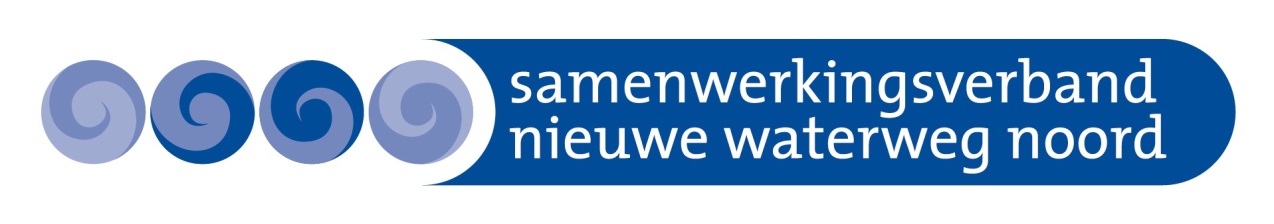 Ik meld aan voor: Aanwijzing voor lwoo Toelaatbaarheidsverklaring praktijkonderwijsLET OP: aanvragen bij SWV van woonplaats1.1 Algemene gegevens school/locatie1.2 Algemene gegevens leerlingOnderzoeksgegevens (Bijlage toevoegen):Recente intelligentiegegevens (niet ouder dan 2 jaar):Didactische gegevens (Bijlagen toevoegen):Het Drempelonderzoek (alleen relevant voor leerlingen in klas 1)Alle recente rapportcijfers (mag ook als bijlage)Datum:                                         Rapport nummer:1.4 Overige1.5 Motivering aanvraag voor lwoo of pro:1.6  Voor een TLV Pro, moet er contact zijn geweest met de ontvangende praktijkonderwijs school. Geef hieronder de inhoud van dit contact aan:1.7 OndertekeningZienswijze van en ondertekening door de wettelijke vertegenwoordigers vanNaam leerling:Geboren:VerklaringOndergetekende, wettelijke vertegenwoordiger van de leerling, heeft kennisgenomen van de inhoud van de aanvraag voor de toelaatbaarheidsverklaring voor Praktijkonderwijs.Hieronder kunt u uw mening over deze aanvraag zelf weergevenWat is uw mening als wettelijke vertegenwoordigers van de leerling over de door de school voor voortgezet onderwijs beschreven motivering om uw kind in aanmerking te laten komen voor plaatsing in het Praktijkonderwijs? ik ben het eens met de beschreven motivering ik ben het niet eens met de beschreven motiveringToelichting:OndertekeningHandtekening van de wettelijke vertegenwoordigers:		Datum:…………………………………………………………………		………………..Toestemmingsverklaring aanvraag lwoo/proNaam leerling:	……………………………………………….Geboortedatum:	……………………………………………….en zijn/haar ouder(s)/verzorger(s) zijn geinformeerd over de aanvraag van 
(naam huidige school)      ………………………………………….       om een:
 aanwijzing voor lwoo 
 toelaatbaarheidsverklaring praktijkonderwijsaan te vragen bij het samenwerkingsverband Nieuwe Waterweg Noord  2811.De ondergetekenden:
          -     zijn op de hoogte van het Privacystatement van het Samenwerkingsverband Nieuwe Waterweg Noord V(S)O  via www.samenwerkingsverbandnwn.nlgaan er mee akkoord dat de gegevens worden bewaard bij het Samenwerkingsverbandde resultaten worden na afronding van de aanvraag teruggekoppeld naar de aanvragende schoolPlaats:	………………………………………..Datum:	………………………………………...Naam leerling:		Naam ouder 1/voogd		Naam ouder 2/voogd……………………	        	……………………….		…………………………….Handtekening			Handtekening			HandtekeningOuder 1/voogd heeft alleen het ouderlijk gezag heeft : ja/neeOuder 1/voogd  tekent mede namens de andere ouder die het ouderlijk gezag heeft: ja/neeIndien ouder 1/voogd niet mede namens de andere ouder die ook het ouderlijk gezag heeft tekent, is eveneens de handtekening van ouder 2 noodzakelijk.Aanmeldformulier leerlingen binnen de ISK voor aanwijzing voor lwoo/ toelaatbaarheidsverklaring praktijkonderwijsSchool/locatie:BRINnummer:Adres:Postcode en plaats:Telefoonnummer:Mentor/Contactpersoon:E-mailadres:Zorgcoördinator:E-mailadres:OOS:E-mailadres:Naam leerling:                                                                                           jongen/meisjeGeboortedatum:Adres:Postcode en plaats:Telefoonnummer(s):E-mailadres:Huidig schoolniveau en klas:Vanaf welke datum en op welke school volgt de leerling onderwijs in Nederland?Groepsverloop BaOGrp   3        4       5          6           7          8(Bij doublure twee hokjes bij de betreffende groep aanvinken.)Naam basisschoolType basisonderwijsRegulier / SBO / speciaal onderwijs/ neveninstroomBetrokken andere externen:Organisatie:Naam:Email:Telefoonnummer(s)Organisatie:Naam:Email:Telefoonnummer(s)Naam testT IQV IQP/SIQDatum Naam/functie onderzoekerLeergebiedNaam en niveau toetsDatum afnameDLE /niveauDLLeerachterstand in  %Technisch LezenBegrijpend LezenSpellingRekenenVakgebiedCijfersOverige relevante onderzoeksgegevens:(Denk aan resultaten van medische onderzoeken, resultaten van onderzoek op sociaal-emotioneel gebied/gedrag, DSM-classificaties etc.)Overige relevante informatie/gesprekken:Datum:Datum:Naam school:Naam contactpersoon:Inhoud van het contact:Handtekening voor akkoord van de directeur van de ontvangende school voor Praktijkonderwijs:Datum ondertekening (dd/mm/jjjj)Naam directeurHandtekening directeurHierbij geeft de directeur van de aanmeldende school aan dat er voor de aangegeven leerling een aanwijzing voor lwoo of een toelaatbaarheidsverklaring voor praktijkonderwijs wordt aangevraagd t.b.v. plaatsing in het Voortgezet OnderwijsHierbij geeft de directeur van de aanmeldende school aan dat er voor de aangegeven leerling een aanwijzing voor lwoo of een toelaatbaarheidsverklaring voor praktijkonderwijs wordt aangevraagd t.b.v. plaatsing in het Voortgezet OnderwijsDatum ondertekening (dd/mm/jjjj)Naam directeurHandtekening directeurDe aanvraag voor lwoo of pro wordt alleen in behandeling genomen als het toestemmingsformulier (en bij een pro aanvraag de zienswijze) behorende bij deze aanvraag ondertekend door ouder(s)/ verzorger(s) wordt meegestuurd.De aanvraag voor lwoo of pro wordt alleen in behandeling genomen als het toestemmingsformulier (en bij een pro aanvraag de zienswijze) behorende bij deze aanvraag ondertekend door ouder(s)/ verzorger(s) wordt meegestuurd.